CHINESE FLAGSHIP SECONDARY CURRICULUMLevel 2, UNIT 1: School Life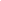 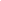 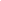 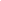 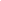 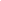 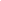 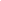 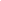 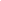 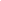 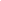 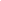 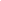 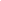 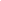 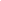 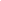 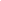 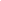 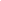 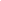 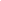 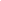 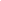   Adapted from Jefferson County Public Schools, KY, 2011Name:Class Period:  Can do it without help______ (2 stamps)Can do it with help____   (1 stamp)Need to learn ____